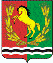 СОВЕТ  ДЕПУТАТОВМУНИЦИПАЛЬНОГО ОБРАЗОВАНИЯ                                                    БАЛАНДИНСКИЙ СЕЛЬСОВЕТАСЕКЕЕВСКОГО РАЙОНА  ОРЕНБУРГСКОЙ ОБЛАСТИтретьего созываРЕШЕНИЕ15 марта 2019 г                   с.Баландино                                                 № 60О внесении изменений и дополнений  в решение  Совета депутатов  №     от 29.12.2018 года «О  бюджете администрации муниципального образования  Баландинский сельсовет  на 2019  год и плановый период 2020-2021 годы»      В соответствии  со  ст.5 Устава  муниципального  образования Баландинский  сельсовет,  Бюджетным  кодексом РФ, Совет  депутатов муниципального образования Баландинский сельсовет  решил:   1.Внести в решение Совета депутатов  №    от     декабря 2018 года «О бюджете  муниципального  образования Баландинский сельсовет на 2019 год и плановый период 2020-2021 годы» следующие изменения и дополнения:          1. Утвердить основные характеристики бюджета муниципального образования Баландинский сельсовет на 2019 год ( далее - местный бюджет):- прогнозирующий общий объем доходов в сумме 2785,3 тыс.рублей;- общий объем текущих расходов местного бюджета на 2019 год в сумме 2785,3 тыс.рублей;Установить общий объем текущих расходов местного бюджета на  2019  год в сумме    2785,3тыс.рублей ;                                                                                                                       на 2020 год по расходам в сумме 2695,3 тыс.рублей и доходам в сумме 2695,3 тыс.рублей;на 2021 год по расходам в сумме 2670,3 тыс.рублей и доходам в сумме 2670,3 тыс.рублей.Дефицит бюджета на 2019 год и плановый период 2020-2021год не прогнозируется.2. Утвердить перечень главных администраторов финансирования дефицита бюджета  муниципального образования Баландинский  на 2019 и на плановый период 2020-2021 годы согласно приложению №12.3.Утвердить объем бюджетных ассигнований, направляемых на исполнение публичных нормативных обязательств в сумме 0,00 руб.  3. Установить верхний предел муниципального внутреннего долга муниципального образования на 1 января 2019 года по долговым обязательствам муниципального образования Баландинский сельсовет в сумме 0,00  рублей.4.Утвердить объем межбюджетных трансфертов, получаемых из других бюджетов и предоставляемых другим бюджетам бюджетной системы РФ в очередном финансовом 2019 году и плановом периоде 2020-2021г. Согласно приложению №8.Председатель Совета депутатов                                          О.В.Золотухина                                                                                                                                               Приложение № 12к  решению  Совета депутатов ИСТОЧНИКИвнутреннего финансирования дефицита бюджета муниципального образования  на 2019 год и плановый период 2020-2021 годов(тыс. руб.)  Приложение № 8          Межбюджетные трансферты, передаваемые бюджетам муниципальных районов  из бюджетов поселений          Межбюджетные трансферты, получаемые из других бюджетов  в 2019г и плановом 2020-2021г                                         Номер кодаНаименование источника внутреннего финансирования201920202021000 01 00 00 00 00 0000 000Источники внутреннего финансирования дефицитов бюджетов0,000,000,00000 01 05 00 00 00 0000 000Изменение остатков средств на счетах по учету средств бюджета0,000,000,00000 01 05 00 00 00 0000 500Увеличение остатков средств бюджетов-2785,3-2695,3-2670,3000 01 05 00 00 00 0000 600Уменьшение остатков средств бюджетов2785,32695,32670,3ВСЕГО ИСТОЧНИКОВ ФИНАНСИРОВАНИЯ ДЕФИЦИТОВ БЮДЖЕТОВ0,000,000,00Наименование доходов2019-2021 годатыс. рублейМежбюджетные трансферты, передаваемые бюджетам муниципальных районов из бюджетов поселений на осуществление части полномочий по решению вопросов местного значения в соответствии с заключенными соглашениями443,0Межбюджетные трансферты, передаваемые СДК210,0Межбюджетные трансферты, передаваемые Библиотеке121,0Основное мероприятие «Осуществление административно-хозяйственного обеспечения органов местного самоуправления»112,0                       Наименование4.44нНнННаименоррр11нкваниеНН2019г2020г2021гДотации бюджетам сельских поселений на поддержку мер по обеспечению сбалансированности бюджетов 1387,01285,01245,0Субвенции бюджетам на осуществление первичного воинского учета на территориях, где отсутствуют военные комиссариаты92,392,392,3ИТОГО 1479,31377,31337,3